ELEVENTH MEETING OF PARTNERS OF THE EAST ASIAN – AUSTRALASIAN FLYWAY PARTNERSHIPBrisbane, Queensland, Australia, 12-17 March 2023 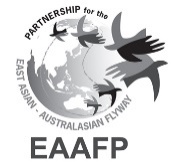 Draft Document 8 (Revised)Plan for the Secretariat Activities and Budget 2023 – 2024 Prepared by the EAAFP SecretariatIntroductionUnder the adopted organization structure of the Partnership and the Strategic Plan 2019 – 2028 at the tenth Meeting of Partners (MOP10), in consultation with the Management Committee, the Secretariat contributes across the KRAs of the Plan, this document is to introduce the workplan and budget of the Secretariat and the Science Unit (based in PR China, Ref. MOP10. DD.05) for 2023 and 2024.During the period 2023 – 2024, the extended Memorandum of Understanding (MOU) 2019 – 2024 for the hosting of the Secretariat by the Korean Government and the Incheon Metropolitan City Government will be effective until May 2024. These two Korean Government entities will maintain their annual financial contribution of a total of USD 538,938 towards the operation and staffing of the Secretariat and for EAAFP Partnership activities. The Science Unit will also continue to mobilize their own funds to support to implementation of the scientific and technical program and activities of the Secretariat.Continuing the gradual increment of funding opportunities through the EAAFP Foundation, the Secretariat will maintain the same level of support and increase it to Partners, Working Group and Task Forces if additional funds can be obtained, e.g. through Partner’s Voluntary Contribution, new proposed Corporate Engagement Strategy, and other fundraising efforts.Given the condition of COVID restrictions for the last four years, the Partnership Activities could not be fully implemented as planned. This has resulted in a significant carried-over amount of around USD 695,000.The estimate of the income and expenditure of the Incheon Office (Table 1) and of the Beijing Office (Table 2) is provided.IncomeThe Incheon Metropolitan City Government will maintain its annual financial contribution of USD 467,991 towards the operation and staffing of the Secretariat and for EAAFP Partnership activities until the MoU is renegotiated in 2024. The Chinese Government will continue to support the operation of the Science Unit of the Secretariat based in Beijing.Following Decision MOP9/D3, another important source of income for the EAAFP has been from Partners which totaled USD 155,548 (2019), 118,155 (2020), 133,301 (2021), 123,300 (2022) (Ref. MOP11.DD.2 Appendix 1).The contributing Country Partners were RO Korea, Japan, New Zealand and the USA and the contributing INGO Partners were the Wildfowl and Wetlands Trust, International Crane Foundation, WWF Hong Kong, Australasian Wader Studies Group, Pukorokoro Miranda Naturalists Trust, ASEAN Center for Biodiversity, Wetlands International and Hanns Seidel Foundation. There was a significant increment of the in-kind contributions from various Partners (Ref. MOP11.DD.2. Appendix 1). The Secretariat will continue to seek collaborative opportunities with Partners to contribute to the implementation of the Strategic Plan through various contributions, including in-kind contributions. It is hoped that more Partners will be able to provide voluntary contributions to the EAAFP.As a part of the resource mobilization workstream of the Secretariat, the Foundation was established under the Secretariat, and explored the fundraising opportunities from individual donors, primarily in RO Korea. The Korea South-East Power Co. (KOEN) has committed their annual donations to the EAAFP of USD 44,248 pa until 2024 under a three-year MOU that was renewed in March 2021, to support the activities of civil environmental organisations in Incheon for the conservation of migratory birds and their habitats and donated a special extra funding up to USD 40,708 annually. The Hyundai Motor Company, S-Oil Corporation, Kyundong City Gas Co., Ltd. and Korea Petrochemical Ind. Co., Ltd., based in Ulsan Metropolitan City, RO Korea. EAAFP Corporate Champions (4) will continue to donate USD 8,850 pa under a three-year MOU till 2024 among Ulsan Metropolitan City, EAAFP Secretariat, and the 5 Ulsan Corporates including Korea Zinc and above-stated corporates. Following the EAAFP Corporate Engagement Guidelines, reviewed by the EAAFP Finance Sub-Committee, the Secretariat will work to expand the additional funding opportunities to strengthen the implementation of the Strategic Plan continuously. As an in-direct contribution, the ADB Regional Flyway Initiative will also support the enhancement of capacity building, improvement of site management, wetland restoration and the engagement of local communities in EAAF development countries. Development of the 2023 and 2024 Secretariat BudgetDevelopment of the budgets for 2023 & 2024 are based on application of the following principles:Delivering a balanced budget.Renewing the MOU with the Incheon Metropolitan City and the Ministry of Environment as these funds are the top priority for the Secretariat and the Partnership.Maintaining a contingency of $US 100,000.Understanding what is and what is not secured funding,Understanding which are tagged project funds and donations.The Finance Sub-committee, reporting as necessary to the Management Committee, will review progress with implementation of the Workplan on a monthly basis.Secretariat BudgetsTable 1 and Table 2 present the proposed budgets for the Incheon and Beijing Offices and Table 3 outlines the Workplan for each Office.Table 1. Secretariat (Incheon) Budget - 2023 & 2024Table 1. Secretariat (Incheon) Budget - 2023 & 2024Table 1. Secretariat (Incheon) Budget - 2023 & 2024Table 1. Secretariat (Incheon) Budget - 2023 & 2024INCOME (Secured Core Operational Funds)INCOME (Secured Core Operational Funds)20232024Incheon OfficePartnership Activity (PA)134,51367,257Secretariat Operation (SO)121,23960,620Personnel Expenditure (PE) - Secretariat 221,239110,620MoU Funding (subtotal)476,991238,496Japan Fundraising Officer35,163MoE RoKoreaMoU Funding for Secretariat61,94730,974Subtotal (without carryover)574,101269,469Carryover694,901 (underspend from 2022 due to Covid impact on project activities)594,901 - amount remaining after 100,000 deducted for Contingency178,743416,158Total income (with carryover)Total income (with carryover)752,844685,627EXPENDITURESecretariat OperationsOffice management30,04331,545Secretariat OperationsOffice maintenance65,44568,717Secretariat OperationsOffice equipment25,75127,039Secretariat OperationsPersonnel expenditure308,605324,035Sub-total 429,844451,336Partnership activitiesObjective 1 - Flyway Network Sites65,00065,000Partnership activitiesObjective 2 – CEPA75,00075,000Partnership activitiesObjective 3 - Research and monitoring +Sci Comm40,00040,000Partnership activitiesObjective 4 - Capacity building68,00010,000Partnership activitiesObjective 5 - Flyway-wide approaches75,00040,000Sub-total 323,000230,000Total Expenditure752,844681,336Surplus/Deficit04,291Contingency 100,000 (deducted from carryover total 694,901)100,000 (deducted from carryover total 694,901)100,000 (deducted from carryover total 694,901)Table 2. Science Unit (Beijing) - Budget 2023 & 2024Table 2. Science Unit (Beijing) - Budget 2023 & 2024Table 2. Science Unit (Beijing) - Budget 2023 & 2024Table 2. Science Unit (Beijing) - Budget 2023 & 2024Table 2. Science Unit (Beijing) - Budget 2023 & 2024Table 2. Science Unit (Beijing) - Budget 2023 & 2024Table 2. Science Unit (Beijing) - Budget 2023 & 2024Table 2. Science Unit (Beijing) - Budget 2023 & 2024Table 2. Science Unit (Beijing) - Budget 2023 & 2024Table 2. Science Unit (Beijing) - Budget 2023 & 2024INCOMEINCOME20232023202420242024Science UnitScience UnitPartnership Activity (PA)Partnership Activity (PA)Partnership Activity (PA)225,000225,000225,000225,000225,000Personal and Operational ExpenditurePersonal and Operational ExpenditurePersonal and Operational Expenditure200,000200,000200,000200,000200,000Total income Total income Total income 425,000425,000425,000425,000425,000EXPENDITUREEXPENDITUREScience UnitScience UnitOperationsOperationsOperations90,00090,00090,00090,00090,000Maintenance, Management, Equipment, etc.Maintenance, Management, Equipment, etc.Maintenance, Management, Equipment, etc.90,00090,00090,00090,00090,000Staff Salaries (Science Unit)Staff Salaries (Science Unit)Staff Salaries (Science Unit)110,000110,000110,000110,000110,000Sub-total Sub-total Sub-total 200,000200,000200,000200,000200,000Partnership activitiesPartnership activitiesObjective 1 - Flyway Network SitesObjective 1 - Flyway Network SitesObjective 1 - Flyway Network Sites35,00035,00035,00035,00035,000Objective 2 – CEPAObjective 2 – CEPAObjective 2 – CEPA20,00020,00020,00020,00020,000Objective 3 - Research and monitoring +Sci CommObjective 3 - Research and monitoring +Sci CommObjective 3 - Research and monitoring +Sci Comm100,000100,000100,000100,000100,000Objective 4 - Capacity buildingObjective 4 - Capacity buildingObjective 4 - Capacity building60,00060,00060,00060,00060,000Objective 5 - Flyway-wide approachesObjective 5 - Flyway-wide approachesObjective 5 - Flyway-wide approaches10,00010,00010,00010,00010,000Sub-total Sub-total Sub-total 225,000225,000225,000225,000225,000Total ExpenditureTotal ExpenditureTotal Expenditure425,000425,000425,000425,000425,000Table 3. Secretariat Workplan Budgets 2023 & 2024Table 3. Secretariat Workplan Budgets 2023 & 2024Table 3. Secretariat Workplan Budgets 2023 & 2024Table 3. Secretariat Workplan Budgets 2023 & 2024Table 3. Secretariat Workplan Budgets 2023 & 2024Table 3. Secretariat Workplan Budgets 2023 & 2024Table 3. Secretariat Workplan Budgets 2023 & 2024Table 3. Secretariat Workplan Budgets 2023 & 2024Table 3. Secretariat Workplan Budgets 2023 & 2024Table 3. Secretariat Workplan Budgets 2023 & 2024ObjectivesObjectivesDescription of activity requiredDescription of activity requiredSecretariat (Incheon) Budget estimate (USD)Secretariat (Incheon) Budget estimate (USD)Secretariat (Incheon) Budget estimate (USD)Science Unit(Beijing)Budget Estimate (USD)Science Unit(Beijing)Budget Estimate (USD)Science Unit(Beijing)Budget Estimate (USD)ObjectivesObjectivesDescription of activity requiredDescription of activity required202320242024202320232024Objective 1: Develop Flyway Network SitesObjective 1: Develop Flyway Network SitesActivity 1.1 Provide advice and technical support to complete the SIS template for new Flyway Network Sites and the update of the SIS of existing FNSs, e.g. through supporting workshops and consultanciesActivity 1.1 Provide advice and technical support to complete the SIS template for new Flyway Network Sites and the update of the SIS of existing FNSs, e.g. through supporting workshops and consultancies20,00020,00020,000Objective 1: Develop Flyway Network SitesObjective 1: Develop Flyway Network SitesActivity 1.2 Provide small funds to FNS (especially newly designated FNS), to promote their designation by organizing celebrations, production of sign-boards and leaflets etcActivity 1.2 Provide small funds to FNS (especially newly designated FNS), to promote their designation by organizing celebrations, production of sign-boards and leaflets etc10,00010,00010,000Objective 1: Develop Flyway Network SitesObjective 1: Develop Flyway Network SitesActivity 1.3 Support the Implementation of the Guidelines for National and Site Partnerships (MOP11.DD.6)Activity 1.3 Support the Implementation of the Guidelines for National and Site Partnerships (MOP11.DD.6)Objective 1: Develop Flyway Network SitesObjective 1: Develop Flyway Network SitesActivity 1.4 Implementation of the Guidelines for the EAAFP Sister Site Program (MOP11.DD.7) *Secured fund is to facilitate mainly between Incheon and Hong Kong, and Chinese sites between other EAAF countries, with the request of the hosting countries and their financial support, the implementation requires more funding (Ref. MOP11.Doc.14) Activity 1.4 Implementation of the Guidelines for the EAAFP Sister Site Program (MOP11.DD.7) *Secured fund is to facilitate mainly between Incheon and Hong Kong, and Chinese sites between other EAAF countries, with the request of the hosting countries and their financial support, the implementation requires more funding (Ref. MOP11.Doc.14) 35,00035,00035,00030,00030,00030,000Objective 1: Develop Flyway Network SitesObjective 1: Develop Flyway Network SitesActivity 1.5 2023 & 2024 analysis and report on the status of the Flyway Site Network before MOP12Activity 1.5 2023 & 2024 analysis and report on the status of the Flyway Site Network before MOP125,0005,0005,000subtotalsubtotal65,00065,00065,00035,00035,00035,000Objective 2: Enhance communication, education, participation, and awareness (CEPA)Objective 2: Enhance communication, education, participation, and awareness (CEPA)Activity 2.1 Communications: Maintain and update EAAFP website, including different language pages, and social media, including website maintenance and software, newsletter publicationActivity 2.1 Communications: Maintain and update EAAFP website, including different language pages, and social media, including website maintenance and software, newsletter publication30,00030,00030,000Objective 2: Enhance communication, education, participation, and awareness (CEPA)Objective 2: Enhance communication, education, participation, and awareness (CEPA)Activity 2.2 Education: Update and produce CEPA materials, including updating, producing, and distributing videos, brochures, posters and other awareness raising materials such as souvenirs and VIP giftsActivity 2.2 Education: Update and produce CEPA materials, including updating, producing, and distributing videos, brochures, posters and other awareness raising materials such as souvenirs and VIP gifts15,00015,00015,00010,00010,00010,000Objective 2: Enhance communication, education, participation, and awareness (CEPA)Objective 2: Enhance communication, education, participation, and awareness (CEPA)Activity 2.3 Awareness raising: Promote World Wetlands Day and World Migratory Bird Day through events and global campaigns in Flyway countries, including videos, posters, flyers and other materials, and providing WMBD Small Grants to FNS site managers and CEPA collaboratorsActivity 2.3 Awareness raising: Promote World Wetlands Day and World Migratory Bird Day through events and global campaigns in Flyway countries, including videos, posters, flyers and other materials, and providing WMBD Small Grants to FNS site managers and CEPA collaborators20,00020,00020,000Objective 2: Enhance communication, education, participation, and awareness (CEPA)Objective 2: Enhance communication, education, participation, and awareness (CEPA)Activity 2.4 Participation: Cooperate with other Partners to hold Flyway-wide CEPA activities and educational events with Partners and CoordinatorsActivity 2.4 Participation: Cooperate with other Partners to hold Flyway-wide CEPA activities and educational events with Partners and Coordinators10,00010,00010,00010,00010,00010,000subtotalsubtotal75,00075,00075,00020,00020,00020,000Objective 3: Enhance research, monitoring, knowledge generation and exchangeObjective 3: Enhance research, monitoring, knowledge generation and exchangeActivity 3.1 Small grant support for EAAFP Working Groups and Task Forces, e.g. for meetings, surveys, materials, etcActivity 3.1 Small grant support for EAAFP Working Groups and Task Forces, e.g. for meetings, surveys, materials, etc40,00040,00040,000Objective 3: Enhance research, monitoring, knowledge generation and exchangeObjective 3: Enhance research, monitoring, knowledge generation and exchangeActivity 3.2 Enhance waterbird migration research (including monitoring, survey, and color marking)Activity 3.2 Enhance waterbird migration research (including monitoring, survey, and color marking)75,00075,00075,000Objective 3: Enhance research, monitoring, knowledge generation and exchangeObjective 3: Enhance research, monitoring, knowledge generation and exchangeActivity 3.3 Research to build a stronger understanding is developed on the anticipated impacts of climate change on waterbirds and their habitats by case studies in EAAF with a focus on Siberia and Tibetan PlateauActivity 3.3 Research to build a stronger understanding is developed on the anticipated impacts of climate change on waterbirds and their habitats by case studies in EAAF with a focus on Siberia and Tibetan Plateau25,00025,00025,000Objective 3: Enhance research, monitoring, knowledge generation and exchangeObjective 3: Enhance research, monitoring, knowledge generation and exchangesubtotalsubtotal40,00040,00040,000100,000100,000100,000Objective 4: Capacity BuildingObjective 4: Capacity BuildingActivity 4.1 Cooperate with Partners to organize international FNS (Yellow Sea-related/Shorebird Science) Workshops, to bring together and share best practice for site management in the FlywayActivity 4.1 Cooperate with Partners to organize international FNS (Yellow Sea-related/Shorebird Science) Workshops, to bring together and share best practice for site management in the Flyway30,00030,00030,000Objective 4: Capacity BuildingObjective 4: Capacity BuildingActivity 4.2 Support nation-wide activities and site manager workshops for sharing of experience and best practice at Ramsar and EAAFP sitesActivity 4.2 Support nation-wide activities and site manager workshops for sharing of experience and best practice at Ramsar and EAAFP sites30,00030,00030,000Objective 4: Capacity BuildingObjective 4: Capacity BuildingActivity 4.3 Organize MOP11 (2023) and preparation for MOP12 (2025)Activity 4.3 Organize MOP11 (2023) and preparation for MOP12 (2025)68,00010,00010,000subtotalsubtotal68,00010,00010,00060,00060,00060,000Objective 5: Flyway-wide ApproachesObjective 5: Flyway-wide ApproachesActivity 5.1 Support the network around the Yellow Sea through regional workshops, training, and visitsActivity 5.1 Support the network around the Yellow Sea through regional workshops, training, and visitsObjective 5: Flyway-wide ApproachesObjective 5: Flyway-wide ApproachesActivity 5.2 Support the network around the ASEAN region through regional workshops, training, etcActivity 5.2 Support the network around the ASEAN region through regional workshops, training, etcObjective 5: Flyway-wide ApproachesObjective 5: Flyway-wide ApproachesActivity 5.3 Support activities in Mongolia/Russian Far East/Alaska through regional workshops, training, etc Activity 5.3 Support activities in Mongolia/Russian Far East/Alaska through regional workshops, training, etc Objective 5: Flyway-wide ApproachesObjective 5: Flyway-wide ApproachesActivity 5.4 Support the multilateral environment agreements and/or cooperation in the EAAF, e.g bilateral agreements for migratory birds among Japan, RO Korea, China, AustraliaActivity 5.4 Support the multilateral environment agreements and/or cooperation in the EAAF, e.g bilateral agreements for migratory birds among Japan, RO Korea, China, AustraliaObjective 5: Flyway-wide ApproachesObjective 5: Flyway-wide ApproachesActivity 5.5: Staff travel and costs to participate in national and international meetings, such as Ramsar, CBD and CMS COPs as well as meetings of Partners, to promote the Partnership through presentations, meetings, side-event, setting up exhibition booths etc. (Including Science Unit)Activity 5.5: Staff travel and costs to participate in national and international meetings, such as Ramsar, CBD and CMS COPs as well as meetings of Partners, to promote the Partnership through presentations, meetings, side-event, setting up exhibition booths etc. (Including Science Unit)30,00015,00015,00010,00010,00010,000Objective 5: Flyway-wide ApproachesObjective 5: Flyway-wide ApproachesActivity 5.6 Mobilize resources for the Partnership and facilitate planned resource mobilization activities at the national and regional levelsActivity 5.6 Mobilize resources for the Partnership and facilitate planned resource mobilization activities at the national and regional levels20,00000Objective 5: Flyway-wide ApproachesObjective 5: Flyway-wide ApproachesActivity 5.7 Operation of the EAAFP Foundation, Local Fundraising, and implementation of its annual work plan projects (the majority is sponsored by the private donors – Annex 1)Activity 5.7 Operation of the EAAFP Foundation, Local Fundraising, and implementation of its annual work plan projects (the majority is sponsored by the private donors – Annex 1)25,00025,00025,000subtotalsubtotal75,00040,00040,00010,00010,00010,000Grand Total (USD)Grand Total (USD)323,000230,000230,000225,000225,000225,000